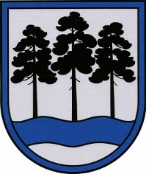 OGRES  NOVADA  PAŠVALDĪBAReģ.Nr.90000024455, Brīvības iela 33, Ogre, Ogres nov., LV-5001tālrunis 65071160, e-pasts: ogredome@ogresnovads.lv, www.ogresnovads.lv PAŠVALDĪBAS DOMES SĒDES PROTOKOLA IZRAKSTS49.Par Ogres novada pašvaldības iekšējo noteikumu Nr.9/2024 “Grozījums Ogres novada pašvaldības 2023. gada 30. marta iekšējos noteikumos Nr. 6/2023 “Par Ogres novada pašvaldības izglītības iestāžu vadītāju mēneša darba algas likmes noteikšanu”” pieņemšanuOgres novada pašvaldības dome 2023. gada 30. marta sēdē apstiprināja iekšējos noteikumus Nr. 6/2023 "Par Ogres novada pašvaldības izglītības iestāžu vadītāju mēneša darba algas likmes noteikšanu” (protokols Nr. 3; 79) (turpmāk – Noteikumi), saskaņā ar kuriem tiek noteikta kārtība, kādā Ogres novada pašvaldība (turpmāk – Pašvaldība) nosaka Pašvaldības izglītības iestāžu vadītāju mēneša darba algas likmi.Pamatojoties uz 2023. gada 18. aprīļa Ministru kabineta rīkojumu Nr. 226 “Par pedagogu zemākās darba samaksas likmes pieauguma grafiku laikposmam no 2023. gada 1. septembra līdz 2025. gada 31. decembrim”, algas pieaugums visiem pedagogiem paredzēts no 1. janvāra, nevis no 1. septembra, kā tas bija līdz šim. Lai Pašvaldībā nodrošinātu vienotu pieeju pedagogu darba algas izmaiņu veikšanai, tika mainīta Pašvaldības izglītības iestāžu vadītāju mēneša darba algas likmes noteikšanas procedūru un 2023. gada 21. decembrī pieņemti iekšējie noteikumi Nr. 27/2023 “Grozījumi Ogres novada pašvaldības 2023. gada 30. marta iekšējos noteikumos Nr. 6/2023 “Par Ogres novada pašvaldības izglītības iestāžu vadītāju mēneša darba algas likmes noteikšanu””. 	Saskaņā ar Administratīvā procesa likuma 72. panta pirmo daļu, iestāde jebkurā laikā administratīvā akta tekstā var izlabot acīmredzamas pārrakstīšanās vai matemātiskā aprēķina kļūdas, kā arī citas kļūdas un trūkumus, ja tas nemaina lēmuma būtību. Pamatojoties uz augstākminēto, sagatavots grozījums Noteikumos, izsakot 1. pielikumu korektā redakcijā.Ņemot vērā augstāk  minēto un pamatojoties uz Pašvaldību likuma 50. panta pirmo daļu, Valsts pārvaldes iekārtas likuma 72. panta pirmās daļas 2. punktu un Administratīvā procesa likuma 72. panta pirmo daļu,balsojot: ar 14 balsīm "Par" (Andris Krauja, Atvars Lakstīgala, Dace Kļaviņa, Dace Māliņa, Dace Veiliņa, Dzirkstīte Žindiga, Egils Helmanis, Gints Sīviņš, Ilmārs Zemnieks, Indulis Trapiņš, Jānis Kaijaks, Jānis Siliņš, Pāvels Kotāns, Santa Ločmele), "Pret" – nav, "Atturas" – nav, Ogres novada pašvaldības dome NOLEMJ:Pieņemt Ogres novada pašvaldības iekšējos noteikumus Nr.9/2024 “Grozījums Ogres novada pašvaldības 2023. gada 30. marta iekšējos noteikumos Nr. 6/2023 “Par Ogres novada pašvaldības izglītības iestāžu vadītāju mēneša darba algas likmes noteikšanu”” (pielikumā).Kontroli par lēmuma izpildi uzdot Ogres novada  pašvaldības izpilddirektoram.(Sēdes vadītāja, domes priekšsēdētāja E.Helmaņa paraksts)Ogrē, Brīvības ielā 33Nr.42024.gada 27. februārī 